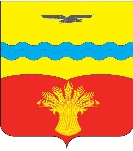 Совет депутатовмуниципального образованияКинзельский сельсоветКрасногвардейского района Оренбургской областичетвертого созывас. КинзелькаРЕШЕНИЕ________ 2021 года                                                                                            № ___О внесении изменений и дополнений в Устав муниципального образования Кинзельский сельсовет Красногвардейского района Оренбургской областиСогласно статье 44 Федерального закона от 06.10.2003 № 131-ФЗ «Об общих принципах организации местного самоуправления в Российской Федерации» и Федеральному закону от 21.07.2005 № 97-ФЗ «О государственной регистрации Уставов муниципальных образований», Совет депутатов муниципального образования Кинзельский сельсовет Красногвардейского района Оренбургской области РЕШИЛ:1. Внести изменения в Устав муниципального образования Кинзельский  сельсовет Красногвардейского района Оренбургской области согласно приложению. 2. Главе муниципального образования Кинзельский сельсовет Красногвардейского района Оренбургской области Работягову Г.Н. в установленном законом порядке представить на регистрацию необходимый пакет документов в Управление Министерства юстиции Российской Федерации по Оренбургской области в течение 15 дней с момента принятия решения о внесении изменений в Устав.3. Глава муниципального образования Кинзельский сельсовет Красногвардейского района Оренбургской области Работягов Г.Н. обязан обнародовать зарегистрированное решение о внесении изменений в устав муниципального образования в течение семи дней со дня его поступления из Управления Министерства юстиции РФ по Оренбургской области. 4. Направить сведения об обнародовании решения о внесении изменений в Устав в Управление Минюста России по Оренбургской области в течении 10 дней после дня его обнародования.5. Настоящее решение вступает в силу после его государственной регистрации и обнародования. 6. Контроль за исполнением настоящего решения возложить на постоянную комиссию по вопросам социального развития, правопорядка и статуса депутата.Глава сельсовета 						                          Г.Н. РаботяговПредседатель Совета депутатов                                                       Т.Н. Юрко                              Разослано: в дело, администрации района, отделу законодательства Оренбургской области, постоянной комиссии по вопросам социального развития, правопорядка и статуса депутатов, старостам сел, для обнародования - ___ экз., прокурору района.Приложение к решению Совета депутатовмуниципального образованияКинзельский сельсовет Красногвардейского районаОренбургской областиот   __________ 2021 года № ___ Изменения и дополнения вносимые в Устав муниципального образования Кинзельский сельсовет Красногвардейского района Оренбургской области1. В статье 5:1) пункт 5 часть 1 изложить в следующей редакции:«5) дорожная деятельность в отношении автомобильных дорог местного значения в границах населенных пунктов поселения и обеспечение безопасности дорожного движения на них, включая создание и обеспечение функционирования парковок (парковочных мест), осуществление муниципального контроля на автомобильном транспорте, городском наземном электрическом транспорте и в дорожном хозяйстве в границах населенных пунктов поселения, организация дорожного движения, а также осуществление иных полномочий в области использования автомобильных дорог и осуществления дорожной деятельности в соответствии с законодательством Российской Федерации;»2) пункт 21 часть 1 изложить в следующей редакции:«21) утверждение правил благоустройства территории поселения, осуществление муниципального контроля в сфере благоустройства, предметом которого является соблюдение правил благоустройства территории поселения, требований к обеспечению доступности для инвалидов объектов социальной, инженерной и транспортной инфраструктур и предоставляемых услуг, организация благоустройства территории поселения в соответствии с указанными правилами;»3) пункт 27 часть 1 изложить в следующей редакции:«27) создание, развитие и обеспечение охраны лечебно-оздоровительных местностей и курортов местного значения на территории поселения, а также осуществление муниципального контроля в области охраны и использования особо охраняемых природных территорий местного значения;»2. Дополнить Устав статьей 6.1 в следующей редакции:«Статья 6.1 Муниципальный контроль1. Органы местного самоуправления организуют и осуществляют муниципальный контроль за соблюдением требований, установленных муниципальными правовыми актами, принятыми по вопросам местного значения, а в случаях, если соответствующие виды контроля отнесены федеральными законами к полномочиям органов местного самоуправления, также муниципальный контроль за соблюдением требований, установленных федеральными законами, законами Оренбургской области.2. Организация и осуществление видов муниципального контроля регулируются Федеральным законом от 31.07.2020 № 248-ФЗ «О государственном контроле (надзоре) и муниципальном контроле в Российской Федерации».3. Органом местного самоуправления Кинзельский сельсовет Красногвардейского района Оренбургской области, уполномоченным на осуществление муниципального контроля является администрация муниципального образования Кинзельский сельсовет Красногвардейского района Оренбургской области.»3. В статье 17:1) пункт 4 части 3 изложить в следующей редакции:«вопросы о преобразовании муниципального образования, за исключением случаев, если в соответствии со статьей 13 Федерального закона от 06октября 2003 года № 131-ФЗ «Об общих принципах организации местного самоуправления в Российской Федерации» для преобразования муниципального образования требуется получение согласия населения муниципального образования, выраженного путем голосования либо на сходе граждан.»2) изложить часть 4 в следующей редакции:«4. Порядок организации и проведения публичных слушаний определяется положением о публичных слушаниях, утверждаемым решением Совета депутатов сельсовета и должен предусматривать заблаговременное оповещение жителей муниципального образования о времени и месте проведения публичных слушаний, заблаговременное ознакомление с проектом муниципального правового акта, в том числе посредством его размещения на официальном сайте сельсовета в информационно-телекоммуникационной сети «Интернет» по адресу: http://kinzelka.ru, другие меры, обеспечивающие участие в публичных слушаниях жителей муниципального образования, обнародование результатов публичных слушаний, включая мотивированное обоснование принятых решений, в том числе посредством их размещения на официальном сайте.Положением о публичных слушаниях, утверждаемым решением Совета депутатов сельсовета может быть установлено, что для размещения материалов и информации, указанных в абзаце первом настоящей части, обеспечения возможности представления жителями муниципального образования своих замечаний и предложений по проекту муниципального правового акта, а также для участия жителей муниципального образования в публичных слушаниях с соблюдением требований об обязательном использовании для таких целей официального сайта может использоваться федеральная государственная информационная система «Единый портал государственных и муниципальных услуг (функций)», порядок использования которой для целей настоящей статьи устанавливается Правительством Российской Федерации.»3) изложить часть 5 в следующей редакции:«5. По проектам генеральных планов, проектам правил землепользования и застройки, проектам планировки территории, проектам межевания территории, проектам правил благоустройства территорий, проектам, предусматривающим внесение изменений в один из указанных утвержденных документов, проектам решений о предоставлении разрешения на условно разрешенный вид использования земельного участка или объекта капитального строительства, проектам решений о предоставлении разрешения на отклонение от предельных параметров разрешенного строительства, реконструкции объектов капитального строительства, вопросам изменения одного вида разрешенного использования земельных участков и объектов капитального строительства на другой вид такого использования при отсутствии утвержденных правил землепользования и застройки проводятся публичные слушания или общественные обсуждения в соответствии с законодательством о градостроительной деятельности.»4. В статье 25:1) изложить пункт 11 часть 1 в следующей редакции:«11) определение органа, осуществляющего муниципальный контроль, в соответствии с Федеральным законом от 31.07.2020 № 248-ФЗ «О государственном контроле (надзоре) и муниципальном контроле в Российской Федерации»;»5. В статье 28:1) изложить пункт 7 часть 1 в следующей редакции:«7) прекращения гражданства Российской Федерации либо гражданства иностранного государства - участника международного договора Российской Федерации, в соответствии с которым иностранный гражданин имеет право быть избранным в органы местного самоуправления, наличия гражданства (подданства) иностранного государства либо вида на жительство или иного документа, подтверждающего право на постоянное проживание на территории иностранного государства гражданина Российской Федерации либо иностранного гражданина, имеющего право на основании международного договора Российской Федерации быть избранным в органы местного самоуправления, если иное не предусмотрено международным договором Российской Федерации;»6. В статье 31:1) изложить пункт 9 часть 1 в следующей редакции:«9) прекращения гражданства Российской Федерации либо гражданства иностранного государства - участника международного договора Российской Федерации, в соответствии с которым иностранный гражданин имеет право быть избранным в органы местного самоуправления, наличия гражданства (подданства) иностранного государства либо вида на жительство или иного документа, подтверждающего право на постоянное проживание на территории иностранного государства гражданина Российской Федерации либо иностранного гражданина, имеющего право на основании международного договора Российской Федерации быть избранным в органы местного самоуправления, если иное не предусмотрено международным договором Российской Федерации;»7. В статье 40:1) изложить пункт 9 часть 1 в следующей редакции:«9) сообщать в письменной форме представителю нанимателя (работодателю) о прекращении гражданства Российской Федерации либо гражданства (подданства) иностранного государства - участника международного договора Российской Федерации, в соответствии с которым иностранный гражданин имеет право находиться на муниципальной службе, в день, когда муниципальному служащему стало известно об этом, но не позднее пяти рабочих дней со дня прекращения гражданства Российской Федерации либо гражданства (подданства) иностранного государства - участника международного договора Российской Федерации, в соответствии с которым иностранный гражданин имеет право находиться на муниципальной службе;»2) часть 1 дополнить пунктом 9.1 в следующей редакции:«9.1) сообщать в письменной форме представителю нанимателя (работодателю) о приобретении гражданства (подданства) иностранного государства либо получении вида на жительство или иного документа, подтверждающего право на постоянное проживание гражданина на территории иностранного государства, в день, когда муниципальному служащему стало известно об этом, но не позднее пяти рабочих дней со дня приобретения гражданства (подданства) иностранного государства либо получения вида на жительство или иного документа, подтверждающего право на постоянное проживание гражданина на территории иностранного государства;»8. В статье 41:1) изложить пункт 6 часть 1 в следующей редакции:«6) прекращения гражданства Российской Федерации либо гражданства (подданства) иностранного государства - участника международного договора Российской Федерации, в соответствии с которым иностранный гражданин имеет право находиться на муниципальной службе;»1) изложить пункт 7 часть 1 в следующей редакции:«7) наличия гражданства (подданства) иностранного государства либо вида на жительство или иного документа, подтверждающего право на постоянное проживание гражданина на территории иностранного государства, если иное не предусмотрено международным договором Российской Федерации;»9. В статье 45:1) изложить абзац второй часть 1 в следующей редакции:«Принятые Советом депутатов решения подписываются председателем Совета депутатов. Нормативные правовые акты, принятые Советом депутатов подписываются председателем Совета депутатов и главой сельсовета.»2) часть 2 дополнить пунктом 2.1 в следующей редакции:«2.1. Председатель Совета депутатов издает постановления и распоряжения по вопросам организации деятельности Совета депутатов, подписывает решения Совета депутатов.»10. В статье 56:1) изложить часть 2 в следующей редакции:«2. Бюджетные полномочия муниципального образования Кинзельский сельсовет устанавливаются Бюджетным кодексом Российской Федерации.»11. В статье 65:1) изложить часть 5 в следующей редакции:«5. Устав муниципального образования, муниципальный правовой акт о внесении изменений и дополнений в Устав муниципального образования подлежат обнародованию после их государственной регистрации и вступают в силу после их обнародования. Глава муниципального образования обязан обнародовать зарегистрированные Устав муниципального образования, муниципальный правовой акт о внесении изменений и дополнений в Устав муниципального образования в течение семи дней со дня поступления из Управления министерства юстиции Российской Федерации по Оренбургской области уведомления о включении сведений об уставе муниципального образования, муниципальном правовом акте о внесении изменений в устав муниципального образования в государственный реестр уставов муниципальных образований Оренбургской области.».